Worksheet 1: Sources, origins and properties Task 1Fill in the grid following the instructions below:Task 2Match the following terms and images to their definitions:Task 3Dissect your fabric swatch into the warp and weft and then disassemble the yarn into fibres. Document this process in the boxes below using labelled diagrams.Task 4Study the lifecycle of a traditional t-shirt below: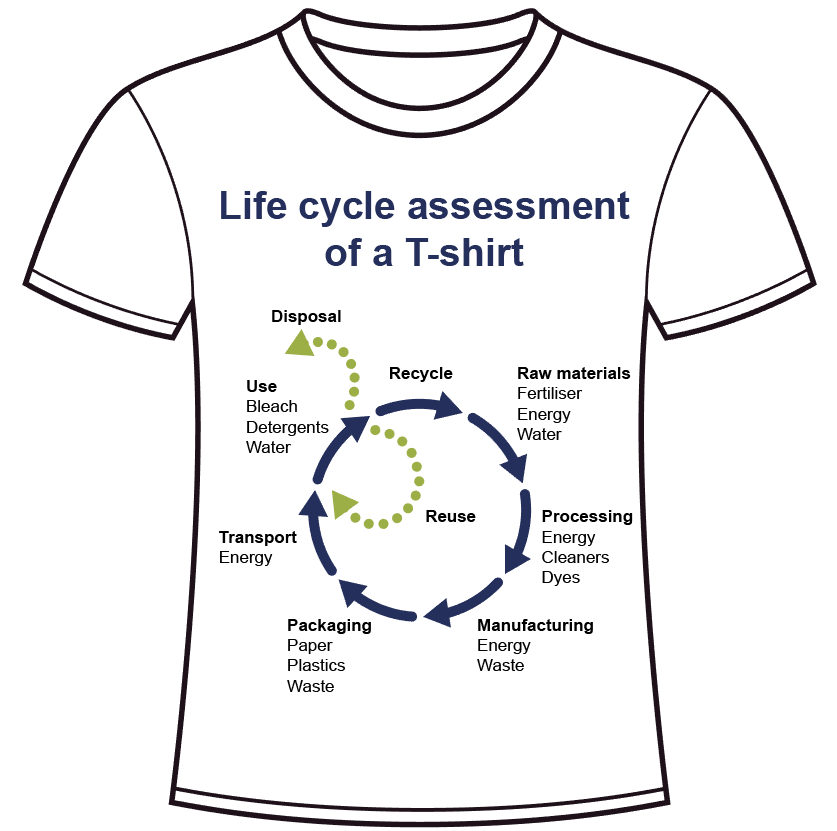 In pairs, use the diagram above to list all the ways you could reduce the environmental impact along the lifecycle of a t-shirt or similar garment. Use the 6Rs to help you:Reduce 	Reuse 	Recycle	 Rethink 	Repair 	RefuseSourcing: Manufacture:Distribution:Use:Recovery:AnimalAnimalChemicalChemicalVegetableVegetableRaw Material SourceFibre or fabricRaw Material SourceFibre or fabricRaw Material SourceFibre or fabric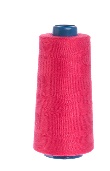 YarnLong, smooth strands, usually from synthetic sources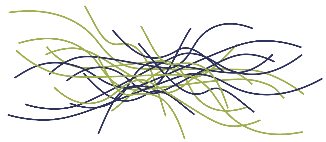 Staple fibresA thread produced from spinning fibres together which are then knitted or woven into fabrics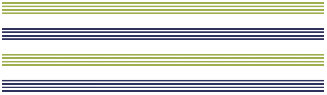 FilamentsShort, hairy fibres usually from natural sources